Dejte slovesa do správného tvaru.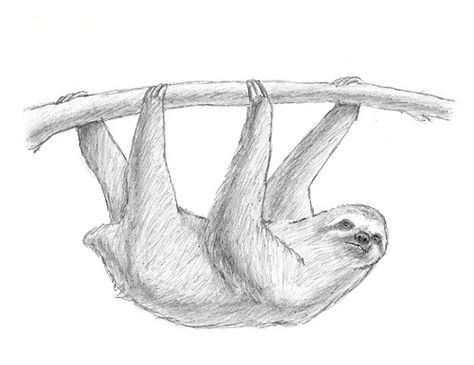 1) 	My favourite animal ______ (be) the sloth.2) 	It _________ (live) in the trees of tropical forests.3) 	______ it ________ (eat) meat? - No, it _______.4)	It _________ (eat) leaves.5)	It _________ (have got) very long arms and legs.6)	It _________ (live) in a hot place.Dejte slovesa do správného tvaru.1) 	My favourite animal ______ (be) the sloth.2) 	It _________ (live) in the trees of tropical forests.3) 	______ it ________ (eat) meat? - No, it _______.4)	It _________ (eat) leaves.5)	It _________ (have got) very long arms and legs.6)	It _________ (live) in a hot place.Dejte slovesa do správného tvaru.1) 	My favourite animal ______ (be) the sloth.2) 	It _________ (live) in the trees of tropical forests.3) 	______ it ________ (eat) meat? - No, it _______.4)	It _________ (eat) leaves.5)	It _________ (have got) very long arms and legs.6)	It _________ (live) in a hot place.